Drop Field 3x3 2x 55° / Drop Field 3x3 Q 2x 55°Deckeneinbauleuchte mit leicht gerundeter oder quadratischer Frontblende aus Stahlblech, alle sichtbaren Oberflächen pulverbeschichtet in Eloxalsilber, RAL 9016 FS verkehrsweiss oder RAL 9005 FS tiefschwarz, andere RAL- oder NCS Farben auf Anfrage gegen Aufpreis möglichLeuchtenkörper aus Aluminium eloxiert in entsprechendem thermischem Design für optimales Temperaturmanagement der LeuchteAusführung mit keramisch bedrucktem Schutzglas (ESG), mit Frontblende verklebt, für Schutzart IP44 Abmessung: 144x144 mm, Höhe 35mm, Einbautiefe von Konvertertyp abhängigLED Platinen:Mid-PowerLEDs auf Leiterplatte mit Aluminiumkern für optimales Wärmemanagement des LichteinsatzesLichtfarbe: 2700K, 3000K oder 4000K; Farbwiedergabe: CRI>90
Farbselektion SDCM-3 Ellipse (MacAdam 3 Step) für Farbgleichheit des abgestrahlten Lichts und konstante Farbtemperatur, Lichtstromerhalt: L80 - 50.000hBetrieb mit Konstantstromquelle, Nennstrom 500mAReflektortechnik:9x Freiformfacettenreflektor 2x 55° mit hochreflektierendem Aluminium bedampftLichtquelle: 4 Midpower LEDs / Reflektor, in optimaler Brennlage positioniertLeuchtenwirkungsgrad direkt: 	96%
LED Lichtstrom direkt: 255 – 300 lm / Lichtpunkt
Nutz-Lichtstrom direkt: 245 – 288 lm / LichtpunktGesamt-Nutz-Lichtstrom: 2.205lm – 2.590lmVorwärtsspannung: Uf = 36VAnschlussleistung ohne Betriebsgerät: 18WLED Lichtstrom und Leistung je nach verfügbarer Selektion +/- 10%
Toleranz Lichtfarbe +/- 150KReflektor in Echt-Gold-Beschichtung auf Anfrage gegen Aufpreis lieferbar,
daraus resultierende Reduktion der Farbtemperatur (CCT) der LED ~ 300KLichtverteilungskurve
Freiformfacettenreflektor 2x55°:Polardiagramm: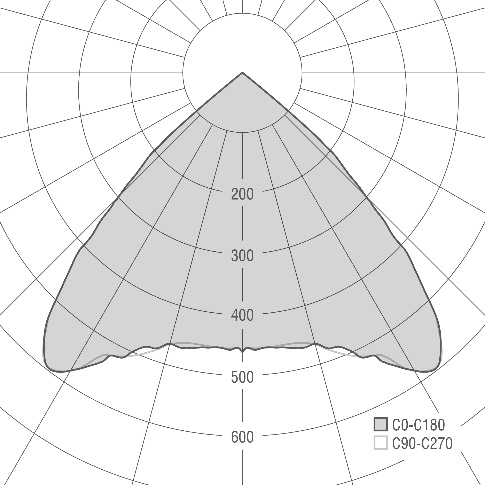 Lichtstärketabelle:Beleuchtungsstärkeverteilung mit kontinuierlichem Verlauf ohne Struktur- oder FarbabbildungBetriebsgeräteeinheitLED Konverter schaltbar oder DALI dimmbar als Deckeneinwurfgerät, schalt- und steuerbar über Casambi auf Anfrage gegen Aufpreis möglichSekundärseitig mit Stecker für werkzeuglose MontageSchnittstelle zum Elektrogewerk: primärseitige Anschlussklemme im LED KonverterMöglicher Hersteller:				Artluce Produktions GmbHTyp: 
drop field 3x3
code: 6573x0-5, 6573x0-6, 6573x0

od. drop field Q 3x3
code: 6573x0-Q-5, 6573x0-Q-6, 6573x0-Qx…		2 = CCT 2700K
			3 = CCT 3000K
			4 = CCT 4000KArtikelnummern:Drop Field 3x3, Ausstrahlwinkel: 2x 55°, leicht gerundete FrontblendeDrop Field 3x3 Q, Ausstrahlwinkel: 2x 55°, quadratische FrontblendeStand 12.06.23 - Änderungen vorbehaltenGammaC 0°C 15°C 30°C 45°C 60°C 75°C 90°0.0°440 4404404404404404405.0°44544644844944744444310.0°44644644644744844744515.0°46346446045345846046020.0°48247847347647147547825.0°51150950149350351151530.0°54854352852252954054235.0°49950452253451749959240.0°39040144947844438736445.0°18219829236428819918050.0°931111361671361048855.0°122953321160.0°0,50,50,520,50,50,565.0°0,30,30,30,30,30,30,370.0°0,01 0,01 0,01 0,01 0,01 0,01 0,01 75.0°0,01 0,01 0,01 0,01 0,01 0,01 0,01 80.0°0,01 0,01 0,01 0,01 0,01 0,01 0,01 85.0°0,01 0,01 0,01 0,01 0,01 0,01 0,01 90.0°00 00000Werte in cd/klmWerte in cd/klmGrauWeissSchwarzNDDALICasambi657320-5-6-ND-DA-CA657330-5-6-ND-DA-CA657340-5-6-ND-DA-CAGrauWeissSchwarzNDDALICasambi657320-Q-5-6-ND-DA-CA657330-Q-5-6-ND-DA-CA657340-Q-5-6-ND-DA-CA